Publicado en Comunidad de Madrid el 22/07/2024 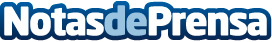 Prodesco S.A. adquiere Abarrotes Food S.L., expandiendo su presencia a nivel nacional y refuerza su liderazgo en la media y alta hosteleríaProdesco S.A. proveedor integral en las tres temperaturas para la media y alta hostelería, con una clara orientación al servicio al cliente y líder en el sector, ha adquirido Abarrotes Food S.L., una empresa querida y respetada en el mundo de la gastronomía étnica, con especialización en comida mexicana, tex-mex, americana y africana, entre otras. Este paso forma parte del plan de expansión y estrategia de crecimiento del Grupo Prodesco en el mercado nacionalDatos de contacto:MaritzaMarketing623332267Nota de prensa publicada en: https://www.notasdeprensa.es/prodesco-s-a-adquiere-abarrotes-food-s-l Categorias: Nacional Gastronomía Madrid Logística Restauración http://www.notasdeprensa.es